	Женева, 23 июня 2011 годаУважаемая госпожа,
уважаемый господин,1	По просьбе председателя 15-й Исследовательской комиссии "Инфраструктуры оптических транспортных сетей и сетей доступа" имею честь сообщить Вам, что указанная Исследовательская комиссия, собрание которой состоится с 15 по 16 декабря 2011 года, намеревается применить для утверждения вышеупомянутых проектов новых Рекомендаций процедуру, описанную в разделе 9 Резолюции 1 (Йоханнесбург, 2008 г.) ВАСЭ.2	Названия, краткое изложение предлагаемых к утверждению проектов новых Рекомендаций МСЭ-Т и указание на место их размещения содержатся в Приложении 1.3	Просьба ко всем Государствам – Членам МСЭ, Членам Сектора, Ассоциированным членам или академическим организациям – Членам, располагающим информацией о принадлежащим им или другим сторонам патентах, которые могут полностью либо частично охватывать элементы проектов предлагаемых к утверждению Рекомендаций, сообщить об этом БСЭ в соответствии с общей патентной политикой для МСЭ-Т/МСЭ-R/ИСО/МЭК.Имеющаяся патентная информация доступна в онлайновом режиме на веб-сайте МСЭ-Т (www.itu.int/ITU-T/ipr/).4	Учитывая положения раздела 9 Резолюции 1, заранее благодарю Вас за информацию о том, дает ли ваша администрация 15-й Исследовательской комиссии полномочия рассмотреть на своем собрании проекты указанных новых Рекомендаций на предмет их утверждения, направленную в мой адрес до 2400 UTC 25 ноября 2011 года.Если какие-либо Государства-Члены сочтут, что рассматривать Рекомендации на предмет их утверждения не следует, им необходимо сообщить о причинах такого неодобрения и указать, какие возможные изменения могли бы способствовать дальнейшему рассмотрению и утверждению проектов указанных новых Рекомендаций.5	В случае если 70% или более Государств-Членов в своих ответах выскажутся за рассмотрение на собрании Исследовательской комиссии проектов указанных новых Рекомендаций на предмет их утверждения, одно пленарное заседание 16 декабря 2011 года будет отведено для применения процедуры утверждения.В связи с этим предлагаю вашей администрации направить на собрание своего представителя. Администрациям Государств – Членов Союза предлагается сообщить фамилии глав их делегаций. Если ваша администрация желает быть представленной на собрании признанной эксплуатационной организацией, научной или промышленной организацией либо иным объединением, занимающимся вопросами электросвязи, то в соответствии с п. 239 Статьи 19 Конвенции МСЭ необходимо должным образом сообщить об этом Директору БСЭ.6	Повестка дня и вся соответствующая информация, касающаяся собрания 15-й Исследовательской комиссии, будут предоставлены в Коллективном письме 8/15.7	После собрания Директор БСЭ в циркулярном письме уведомит о принятом по данным Рекомендациям решении. Эта информация будет также опубликована в Операционном бюллетене МСЭ.С уважением,Малколм Джонсон
Директор Бюро
стандартизации электросвязиПриложение: 1ПРИЛОЖЕНИЕ 1
(к Циркуляру 203 БСЭ)Краткое изложение текстов и указание на место их размещенияПроект новой Рекомендации МСЭ-T G.9980 (бывшая G.cwmp)  Удаленное управление CPE по широкополосным сетям – Протокол управления CPE по WAN (CWMP)
COM 15 – R 20РезюмеВ настоящей Рекомендации определяются требования в отношении осуществляемого поставщиком услуг удаленного управления подключенными к сети устройствами, расположенными в жилом помещении пользователя. В Рекомендации содержится обзор семейства технических спецификаций и соответствующие необходимые нормативные ссылки на них. Описывается взаимосвязь различных технических спецификаций в рамках данного семейства. В разделы 3 и 4 включены глоссарий терминов и определения, используемые в этих технических спецификациях.Проект новой Рекомендации МСЭ-T G.9955 (бывшая G.hnem)  Узкополосные приемопередатчики с OFDM систем связи по линиям электропередачи – Спецификация физического уровня
COM 15 – R 21РезюмеВ настоящей Рекомендации содержится спецификация физического уровня для узкополосных приемопередатчиков с OFDM систем связи по линиям электропередачи для связи по линиям электропередачи переменного и постоянного тока на частотах ниже 500 кГц. Данная Рекомендация поддерживает связь внутри и вне помещений по низковольтным и средневольтным линиям через трансформатор низковольтных в средневольтные линии передачи и через трансформатор средневольтных в низковольтные линии электропередачи как для связи в городских районах, так и для связи на дальние расстояния в сельских районах. В настоящей Рекомендации рассматривается использование электросети для приложений на основе счетчиков коммунальных услуг, для передовой инфраструктуры снятия показаний счетчиков (AMI), а также другие приложения "умных" электросетей, такие как подключение электромобиля к зарядной станции, бытовая автоматизация и сценарии связи по домашним сетям (HAN).Проект новой Рекомендации МСЭ-T G.8113.1 (бывшая G.tpoam, G.mplstpoam)  Механизм эксплуатации, управления и технического обслуживания для MPLS-TP в пакетной транспортной сети (PTN)
COM 15 – R 22РезюмеВ Рекомендации МСЭ-T G.8113.1 определяются механизмы эксплуатации, управления и технического обслуживания (OAM) в сетях MPLS-TP для удовлетворения требований к OAM MPLS-TP, определенных в [IETF RFC 5860]. В ней также определяются форматы пакетов ОАМ MPLS-TP, синтаксис и семантика полей пакетов ОАМ MPLS-TP.В механизмах OAM, определенных в настоящей Рекомендации, предполагается общая пересылка пакетов пользователей MPLS-TP и пакетов ОАМ MPLS-TP. В транспортных сетях обратный маршрут OAM всегда находится внутри полосы.Механизмы ОАМ MPLS-TP, описанные в настоящей Рекомендации, применяются к имеющим совмещенный маршрут двусторонним соединениям MPLS-TP пункта с пунктом. Односторонние соединения MPLS-TP пункта с пунктом и пункта с многими пунктами будут рассмотрены в одном из будущих вариантов настоящей Рекомендации.Настоящая Рекомендация соответствует транспортному профилю MPLS, который определен IETF. В случае расхождений между относящимися к MPLS-TP архитектурой, структурой и протоколами в настоящей Рекомендации МСЭ-Т и RFC IETF, на которые приведены нормативные ссылки, преимущественную силу имеют RFC.______________Бюро стандартизации 
электросвязи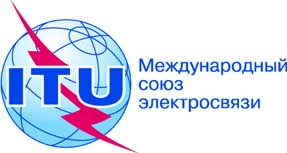 Осн.:Циркуляр 203 БСЭ
COM 15/GJ–	Администрациям Государств – Членов СоюзаТел.:
Факс:
Эл. почта:+41 22 730 6356
+41 22 730 5853
tsbsg15@itu.intКопии:–	Членам Сектора МСЭ-Т–	Ассоциированным членам МСЭ-Т–	Академическим организациям − Членам МСЭ-Т–	Председателю и заместителям председателя 15-й Исследовательской комиссии–	Директору Бюро развития электросвязи–	Директору Бюро радиосвязиПредмет:Собрание 15-й Исследовательской комиссии, имеющее целью утверждение проектов новых Рекомендаций МСЭ-Т G.9980, МСЭ-Т G.9955 и МСЭ-Т G.8113.1 в соответствии с положениями раздела 9 Резолюции 1 (Йоханнесбург, 2008 г.) ВАСЭ Женева, 16 декабря 2011 года